   sitzen, liegen, stehen, sein (bin, bist, ist, sind, seid),	 Wo? Dativ suchen, bleiben, ruhen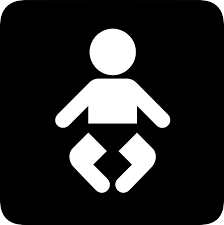 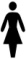 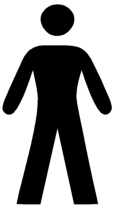 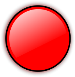 gehen, laufen, rennen, spazieren, Wohin? Akkusativ fahren, fliegen, zeigen, sehen, blicken, setzen, springen, steigen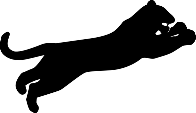 Wo? Dativ                                                                         Wohin? Akkusativ START        auf 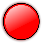 Bett in Küche neben Zimmer  hinter Moschee über 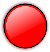 Wolke hinter Schrank über Tür in (___) Kasten neben Haus auf Straße vor Stuhl hinter Kind an Wand unter Brücke über Berg an (___) Tisch unter Teppich vor Bahnhof auf Buch neben Auto hinter Kirche an 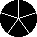 Mauer vor  Heimzwischen Bäumenauf Wand in Küche neben Buch hinter Auto über Brücke 		hinter 		Bahnhof über Stuhl  		in Zimmer neben Kirche auf Straße vor Schrank hinter Haus an Mauer unter Baum über Zaun an Tafel unter Bett vor Zug auf Bett neben Kirche hinter Kiste an Tür vor Haus zwischenBücherauf Bett in Küche neben Zimmer     hinter Auto auf Leiter 		hinter Kirche über Ball 		in Wohnung neben Haus auf Hügel vor Bus hinter Zug an Wand unter Decke über Straße an 		(___) LKW unter Buch vor Mann auf Baum neben Stuhl hinter Frau an (___) Fenster vor Mauer zwischenMenschen